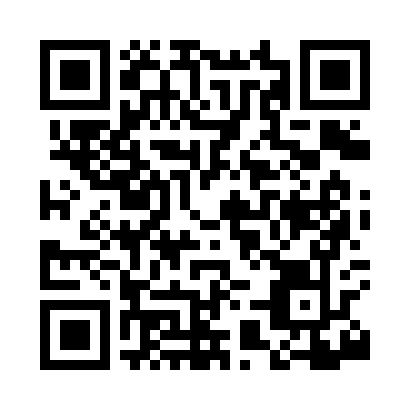 Prayer times for Baron, Oklahoma, USAWed 1 May 2024 - Fri 31 May 2024High Latitude Method: Angle Based RulePrayer Calculation Method: Islamic Society of North AmericaAsar Calculation Method: ShafiPrayer times provided by https://www.salahtimes.comDateDayFajrSunriseDhuhrAsrMaghribIsha1Wed5:086:251:155:018:069:242Thu5:066:241:155:018:079:253Fri5:056:231:155:018:089:264Sat5:046:221:155:018:099:275Sun5:026:211:155:018:099:296Mon5:016:201:155:028:109:307Tue5:006:191:155:028:119:318Wed4:596:181:155:028:129:329Thu4:576:171:155:028:139:3310Fri4:566:171:155:028:149:3411Sat4:556:161:155:028:149:3512Sun4:546:151:155:028:159:3613Mon4:536:141:155:028:169:3714Tue4:526:131:155:038:179:3815Wed4:516:121:155:038:189:4016Thu4:506:121:155:038:199:4117Fri4:496:111:155:038:199:4218Sat4:486:101:155:038:209:4319Sun4:476:101:155:038:219:4420Mon4:466:091:155:048:229:4521Tue4:456:081:155:048:229:4622Wed4:446:081:155:048:239:4723Thu4:436:071:155:048:249:4824Fri4:426:061:155:048:259:4925Sat4:426:061:165:048:259:5026Sun4:416:051:165:058:269:5127Mon4:406:051:165:058:279:5228Tue4:406:051:165:058:279:5329Wed4:396:041:165:058:289:5330Thu4:386:041:165:058:299:5431Fri4:386:031:165:068:299:55